REGLEMENT DES COURSESTRAIL  « L’OMU di CAGNA »TRAIL    « LA MONACCIA »La MARCHE  « U STRITTONU »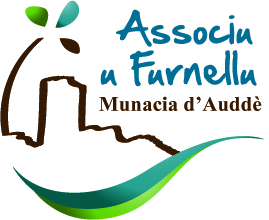 LES EPREUVESAssociation U FURNELLU - Lotissement Susini – 20171 MONACCIA D’AULLENE, organise le Dimanche 12 Août 2018 le 4éme trail de l’OMU DI CAGNA , le 9éme trail  LA MONACCIA et la 3éme marche U STRITTONU.Cette manifestation propose aux coureurs et marcheurs  3 distances en terrain varié.
Trail l’OMU DI CAGNA   –   30km  - D+ 1300mTrail LA MONACCIA       -   12 km - D+ 400mMarche U STRITTONU  -   8,5 km -  D+ 200m.Le départ et l’arrivée se font au City stade.Attention : 2 barrières horaires sur le trail de l’OMU DI CAGNA, 3h30 pour la plaine du MONACO et 6h00 pour le retour sur GIANUCCIOCONDITIONS GENERALES :Tout coureur s’engage à se soumettre aux règles spécifiques de l’épreuve par le seul fait de l’inscription. La participation se fait sous l’entière responsabilité des concurrents avec renonciation de tout recours contre les organisateurs, en cas de dommages ou séquelles ultérieures qui pourraient survenir du fait de l’épreuve.ADMISSIONS :Les courses sont ouvertes aux hommes et femmes, âgés de 20 ans au moins, pour le trail OMU DI CAGNA, et de 18 ans au moins pour LA MONACCIA, licenciés ou non. Selon l’article L213-3 les licenciés doivent fournir une photocopie de leur licence en cours de validité.Les autres doivent fournir un certificat médical, datant de moins d’un an à la date de la compétition. Aucun autre document ne peut être accepté pour attester de la possession du certificat médical.LICENCES AUTORISEES :Athlétisme compétition / entreprise / running ou d’un Pass’running délivré par la FFA. Licence, en cours de validité, délivré par la FFCO - la FFPM - la FFTRI, l’UNSS - l’UGSEL et UFOLEP.INSCRIPTIONS :Le quota de 100 coureurs pour le trail de L’OMU DI CAGNA, de 170 coureurs pour le trail LA MONACCIA et de 50 marcheurs pour la marche U STRITTONU entrainera la clôture des inscriptions. Les jeunes de moins de 16 ans s’inscrivant à la marche doivent fournir une autorisation parentale.Elles se réalisent sur le-sportif.com ou sur krono.corsica.com jusqu’au 09-08-2018 à 23h59Montant des inscriptions :OMU DI CAGNA- 25€ / LA MONACCIA - 20€ / U STRITTONU -  15€ et 2 € pour les enfants de moins de 16ans.Ces droits d’inscription prennent en charge les ravitaillements sur les parcours, avant, pendant et après la course (buffet), ainsi qu’un repas et un tee-shirt.Inscriptions encore possible, pour les trails, le SAMEDI 11 Août 2018 de 15h00 à 19h30 au City stade, moyennant un supplément de 5 €.Pour la marche U STRITTONU uniquement, possibilité de s’inscrire encore le jour de la course de 07h15 à 08h00 POUR LES TRAILS, AUCUNE INSCRIPTION LE JOUR DES COURSES RETRAIT DES DOSSARDS :Le samedi 11 Août 2018 de 15 h à 19h30 pour les 2 courses et la marcheLe dimanche 12 Août 2018 :de 7 h à 7h 40 pour le trail L’OMU DI CAGNA de 7h à 8h10 pour le trail LA MONACCIA de 7h à 8h20 pour la marche U STRITTONUHORAIRES DE DEPART :Départ du City – Stade :à  8 h     pour le trail L’OMU DI CAGNA à  8h30   pour le trail LA MONACCIAà  8h45   pour la marche U STRITTONUSECURITE :Elle est assurée par deux médecins, six infirmières et une ambulance pompier.Un dispositif complémentaire est mis en place sur le massif de Cagna (voir carte sécurité). Les signaleurs sont équipés de téléphones et de radios, tous reliés au PC course. Le participant s’engage à respecter le balisage, les bénévoles ( merci à eux) et à porter secours à un concurrent en danger. Des pointages sont effectués à des endroits stratégiques sur les 2 parcours (voir cartes). Sur avis médical les organisateurs peuvent prendre la décision d’arrêter un coureur.Le coureur qui abandonne doit obligatoirement remettre son dossard au poste de ravitaillement ou au signaleur le plus proche. Ces derniers informent le PC course. Il sera autorisé à quitter le parcours par ses propres moyens et sous sa propre responsabilité. Toutefois, l’organisation pourra l’assister et le reconduire sur la zone d’arrivée.Les bâtons sont autorisés pour les trails et la marche.CONTROLE :Le passage sur la ligne de départ est obligatoire et doit se faire avec tee-shirt et dossards bien visibles. ATTENTION : Un sas de contrôle sera présent sur le site avant chaque départ, chaque coureur devra faire pointer son dossard et contrôler qu’il parte avec une réserve d’eau, 100 cl pour le trail de L’OMU DI CAGNA, et de 50 cl pour le trail LA MONACCIA, et des céréales. Sans ces éléments il ne pourra pas prendre le départ.Plusieurs autres points de contrôle sont établis par l’organisation sur les parcours.10 postes de signaleurs sur LA MONACCIA  et 25 postes de signaleurs pour le trail de l’OMU DI CAGNA. Plusieurs bénévoles assureront la régularité des épreuves et votre sécurité.(Voir cartes à l’affichage pour les différents postes de signaleurs, de pointages  et de ravitaillements)RAVITAILLEMENT :Ravitaillement et points d’eau sont proposés sur les parcours.CLASSEMENTS et DOTATIONSLes 3 premiers hommes et femmes du classement scratch seront récompensés ainsi que les 3 premiers de chaque catégorie par des coupes ou lots.ENVIRONNEMENT :Le participant s’engage à respecter la faune et la flore traversée et à ne pas jeter bouteilles, gobelets …etc. dans la nature mais à les déposer dans les zones de ravitaillement.DROITS D’IMAGE :Le coureur, du fait de son engagement, donne à l’organisation, un pouvoir tacite pour utiliser, dans le cadre de la promotion de l’événement, toute photo ou image. L’association U FURNELLU, interdit la commercialisation et la publication, sur toutes formes de support (presse, magazine, sites internet …ou autres), même à titre gracieux, de toutes les photos ou vidéos prises à titre individuel lors de la course. LOI INFORMATIQUE ET LIBERTE :Conformément à la loi informatique et liberté du 6 janvier 1978, chaque coureur dispose d’un droit d’accès et de rectification aux données personnelles le concernant. L’organisation se réserve le droit de communiquer son fichier contact à ses partenaires, sauf refus signifié du concurrent.CERTIFICAT MEDICAL :La loi n° 99-223, relative à la protection de la santé des sportifs et à la lutte contre le dopage, a été votée à l’Assemblée Nationale le 23 mars 1999. Ces dispositions obligent l’ensemble des coureurs français ou étrangers à fournir la preuve de leur aptitude à la pratique de l’athlétisme (ou course à pied) en compétition. L’aptitude est justifiée par un certificat médical, délivré par un médecin, suite à un examen médical. Les athlètes étrangers, même licenciés d’une fédération affiliée à l’IAAF doivent fournir un certificat médical en langue française (ou traduit en langue française)Dans tous les autres cas, un certificat médical de non contre indication à la pratique de la course à pied en compétition, de moins de 6 mois, est exigé.ASSURANCE ET RESPONSABILITE :L’association organisatrice à souscrit pour la durée de l’épreuve une assurance en responsabilité garantissant les conséquences pécuniaires de sa responsabilité. Les licenciés bénéficient des garanties accordées par leur licence. Il incombe aux autres de s’assurer personnellement.INDIVIDUELLE ACCIDENT :Chaque participant doit être en possession d’une assurance individuelle accident couvrant d’éventuels frais de recherche et d’évacuation jugés nécessaire par l’organisme de secours. L’organisation décline toute responsabilité en cas d’accident ou de défaillance consécutif à un mauvais état de santé (article L312-4 du code du sport)REGLEMENT :L’engagement à l’une des courses implique l’acceptation du présent règlement dans son intégralité. Le coureur s’engage à ne pas anticiper le départ, à parcourir la distance complète avant de franchir la ligne d’arrivée.